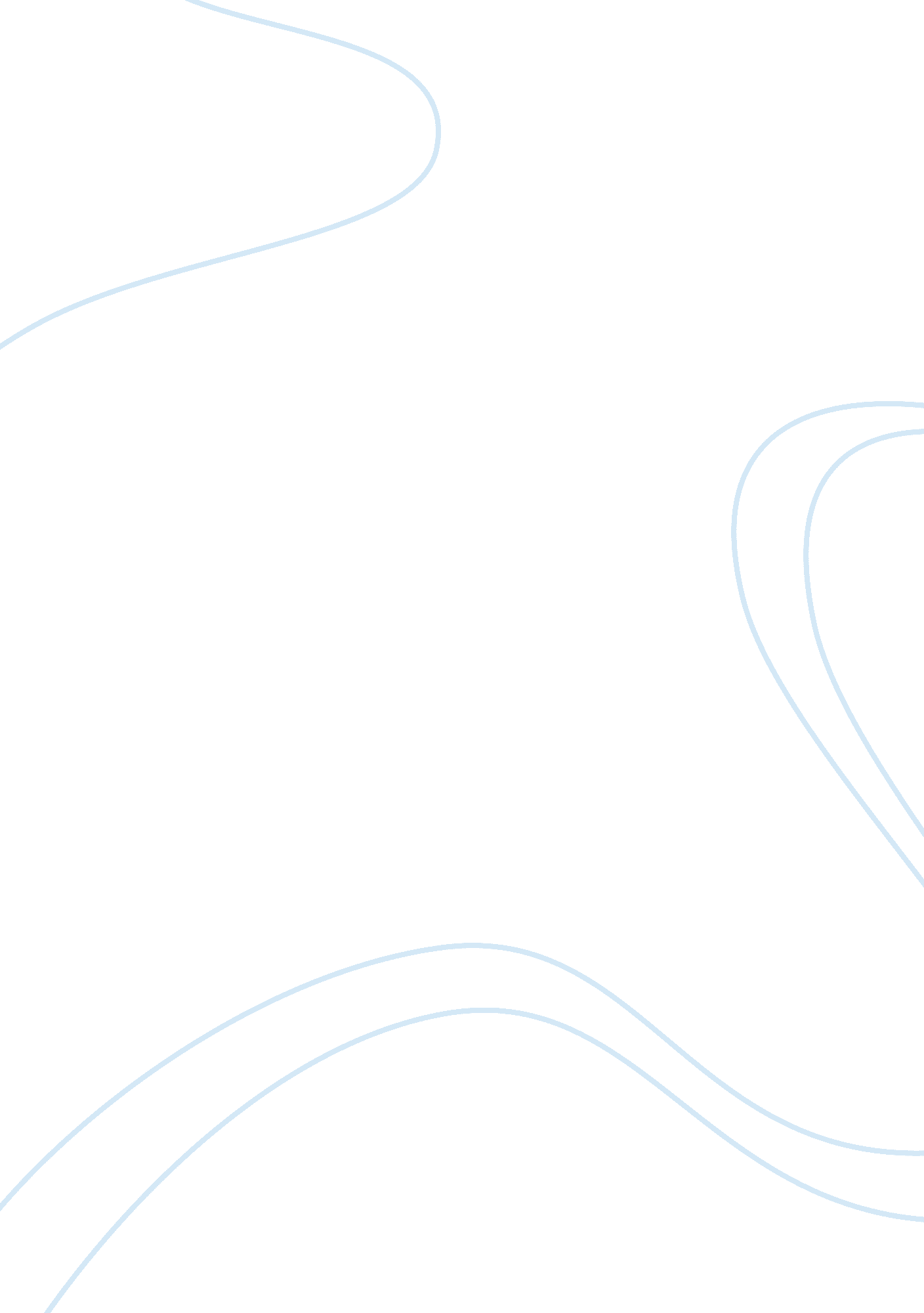 Example of essay on impressions from some articlesSociology, Population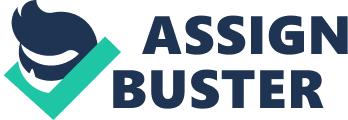 The world has witnessed tremendous change over the last century. The wave of industrialization and globalization existent in the world today has altered the political and socio-economic organization of the globe. The increased advancement in technology and methods of transport and communication has immensely caused life to be easier. People can easily move from place to place in a short time without having to worry about the time that will be spent accessing various venues. This has made trade and other essential components of the society to be well distributed across the globe. In addition, it is important to realize that the increase accessibility of the world today has allowed man to able to access various luxuries that were initially available to some jurisdictions. The five articles selected for this assignment imply that because man has been in a position to live more comfortably due to the availability of major components that are considered to be essential in life, man has been able to live longer than men who lived a few centuries ago. It is important to understand that some of the key things that have changed include the fact that man has been in apposition to access better health care and sanitation thereby minimizing incidences of loss of life in today’s society. 
One thing that is essential to understand is that the increased ability of man to live for long has affected the balance of nature that makes sure that the number of people in the world is regulated. In recent years, the world population has sharply increased. Currently the world has about seven billion people. Many scholars have argued that the population today is projected to even rise further in a few years to come. This poses the question of whether the earth is about to reach its carrying capacity. As it is evident from the articles, it is clear that there are very many people in the world today that are witnessing cases of starvation(Weiss, 2012, p. 1). This implies that the population of the world today is much greater than the world can hold which means that the world cannot be able to meet the food demand that the population poses. However, all is not lost; it seems that man has devised ways to be able to address the needs of the high population(Belt, 2005, p. 1) One of the ways that man has tried to find a remedy to meet the food demand and other necessities poses by the high population is by the advancement of technology. Some of the ways that technology has been used to accomplish this is by using technology like bio-technology to be in a position to increase food production(Kolbert, 2012, p. 1). This implies that there is a whole new way of looking at the challenges that are facing today’s world due to high population. It is through technology that man can be in apposition to produce more food for the high population. 
Quality of housing and health challenges has also been attributed to the high population. Many people have relocated to urban areas in search of job opportunities(Kunzig, 2011, p. 1). This has led to increased urbanization as cities expand in order to enlarge their industries and provide housing for the high population (Curry, 2011, p. 1). Despite the housing shortage that has been witnessed in cities across the world, technology has been used in the construction of bigger housing that consumes lesser space while at the same time housing a large population. This poses the question of whether technology is a remedy for the challenges associated with the high population or over time the earth will reach its carry capacity leading to irresolvable situations. Belt, T. (2005). Bangladesh. National Geographic. Retrieved from http://ngm. nationalgeographic. com/2011/05/bangladesh/belt-textr%3E Curry, A. (2011). Sustainable Earth: Cities . National Geographic. Retrieved 
sustainable-earth/cities/ Kolbert, T. (2012). Age of Man. National Geographic. Retrieved from 
http://ngm. nationalgeographic. com/2011/03/age-of-man/kolbert-text%3Cbr%3E Kunzig, R. (2011). Special Series: 7 Billion. National Geographic. Retrieved Weiss, K. R. (2012, July 22). Fertility rates fall, but global population 
explosion goes on. Los Angeles Times. Retrieved from http://www. latimes. com/ 
news/nationworld/world/population/ Impressions from some articles 